Автор: Ибатуллина И.Р.Возраст: старшая группаТема:Путешествие на  зимнюю ОлимпиадуЗадачи:  учить порядковому счету, правильно отвечать на вопросы: сколько? Какой по счету? На каком по счету месте?Соотносить количество предметов с цифрой. Решать логические задачи на основе зрительно воспринимаемой информации. Формировать навыки самоконтроля и самооценки.Воспитывать интерес к зимним  видам спортаМатериал: Талисманы Олимпийских игр 2014г., мультимедиа –оборудование, компьютерная игра « Узнай, какой слышится голос?»Тема:Путешествие на  зимнюю Олимпиаду- ( дети отвечают или рассказывают приметы зимы)-  Дети   сегодня  у нас  с вами необычное занятие. Мы отправимся в путешествие, но не одни, а вместе воспитателями из других  групп, которые пришли нам в гости. Расскажем и покажем, как мы умеем заниматься: ясно и четко, не торопясь, говорить; внимательно, не перебивая, слушать друг-друга; думать, рассуждать, отвечать полным ответом. Я прошу всех быть внимательными, вспомнить все, чему учили на занятиях, о чем беседовали, читали.- поприветствуйте наших гостей. Добрый день, доброе утро, здравствуйте.Балалар без сезнең белән нинди шәһәрдә яшибез?Без ТүбәнКама шәһәрендә яшибез.Нинди республикада яшибез?Татарстан республикасында  яшибез.Татарстанның башкаласы нинди шәһәр?Казан.В какую страну входит республика Татарстан?РоссияВ России есть разные города в том числе город Сочи.Что вы слышали в последнее время о городе Сочи.В городе Сочи проходят олимпийские зимние игры.А давайте с вами вместе поедем в Сочи, узнаем, как они готовится к Олимпиаде.С нами тоже хотят поехать разные зверюшки. Сколько их?(считаем)10.Что бы поехать на Олимпиаду, им надо купить билет, билеты уже куплены и я  всем дам билеты, они должны встать в очередьПервая будет кошка, второй поросенок, третий-щенок, четвертый-жеребенок, пятая –корова, шестой-петух, седьмой-гусь, восьмая овечка, девятый- баран, десятый- кабанчик.Во что они играют? Сейчас мы с вами  узнаем. Нам сначала  надо узнать талисманы олимпийских игр. А их всего три. В каждом талисмане есть задание, если хорошо будете выполнять, я вам буду давать фишки, в конце занятие я по счету фишек дам вам награды, у кого наберется больше  фишек   тому дам золотую медаль, кто чуть меньше, но постарается, тому серебряная медаль,  у кого  еще меньше фишек, тот получит бронзовую медаль.Первый талисман. Первое задание Дидактические игры  «Скажи наоборот»Игра проводится с мячом. Воспитатель кидает мяч ребенку и называет одно из математических понятий, а ребенок кидает мяч обратно и называет противоположность названному понятию.Длинный – короткий; Большой – маленький; Высокий – низкий; Широкий – узкий; Толстый – худой; Далеко – близко; Вверху – внизу; Слева – справа; Вперед – назад; Один – много; Снаружи – внутри; Легкий – тяжелый;Сильный - слабый;Быстро - медленно.Вот  первый талисман - это белый медведь. Что вы знаете о белом медведе? Он живет на северном полюсе. Он занесен в красную книгу питается рыбой. Его детеныши - медвежата похожи на маленьких котят. Белый медведь очень любит кататься на санках, этот вид спорта называется- бобслей.Теперь кто же у нас второй талисман.«Узнать какой  слышится голос?» ( компьютерная игра).Кто-то из наших зверят мне подсказывает, что спортсмены утром и вечером делают зарядку, чтобы победить на нашей олимпиаде. Вот и мы с вами  сделаем зарядку, и будем болеть за наших спортсменов.Музыкальная физминуткаМы хлопаем в ладоши, хлоп, хлоп
(хлопки над головой)
Мы топаем ногами, топ, топ
(высоко поднимаем колени)
Качаем головой
(головой вперед назад подвигать)
Мы руки поднимаем, мы руки опускаем
(руки поднять, опустить)
Мы низко приседаем и прямо мы встаем
(присесть и подпрыгнуть)Дидактическая игра « в какую корзину положить слова правильно»( компьютерная игра)Вот у нас третий  талисман  это леопард. Любит кататься на сноуборде. Это вид игры называется сноуборд параллельные виды .Перейдем к третьему талисману.Для этого талисмана нам нужно сделать  мостик,Самый длинный  - зеленый.Чуть короче- красный.Еще чуть короче- желтый.Самый короткий  синий.А теперь нам надо будет построить лестницу. Самая высокая- зеленая лента.Чуть короче – красная лента.Еще чуть короче желтая лента.Самая короткая  синяя лента.  Графическое упражнение «Лабиринт»Дети карандашом «проходят» лабиринт.- Все  вы молодцы, с заданиями справились. Вот наш третий талисман это кт?. Зайка . Что мы знаем о ней.( ответы детей). Она любит кататься на коньках. И её вид спорта - это фигурное катание , бег на коньках и  который вид спорта, нравится нашим мальчикам – это хоккей.Теперь давайте об этих талисманах посмотрим на экране.Теперь настала очередь вручит наши медали. ( вручение медалей).Я хочу спросить а каких спортсменов вы знаете?Понравилось вам наше путешествие в город Сочи?Ответы детей.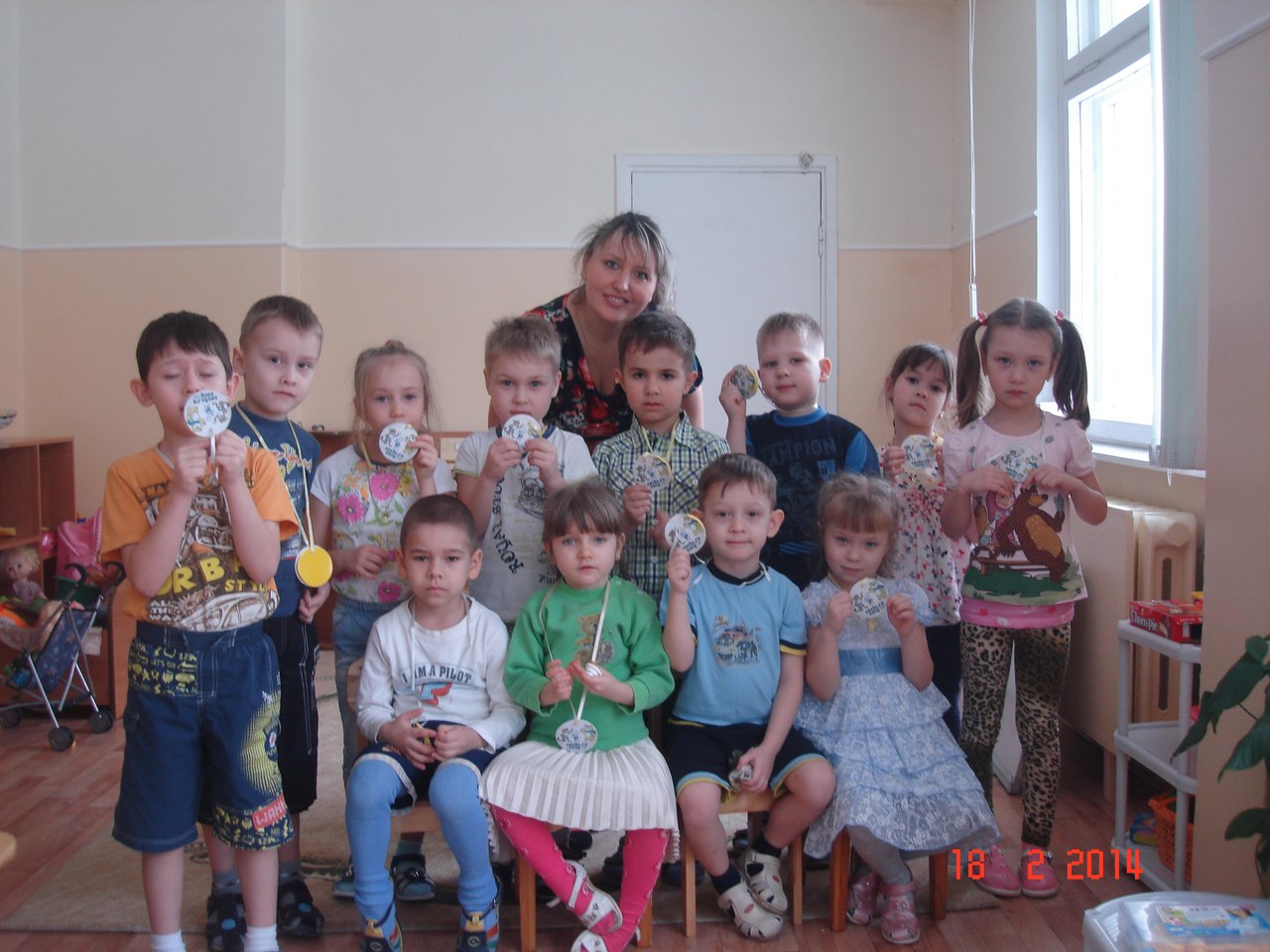 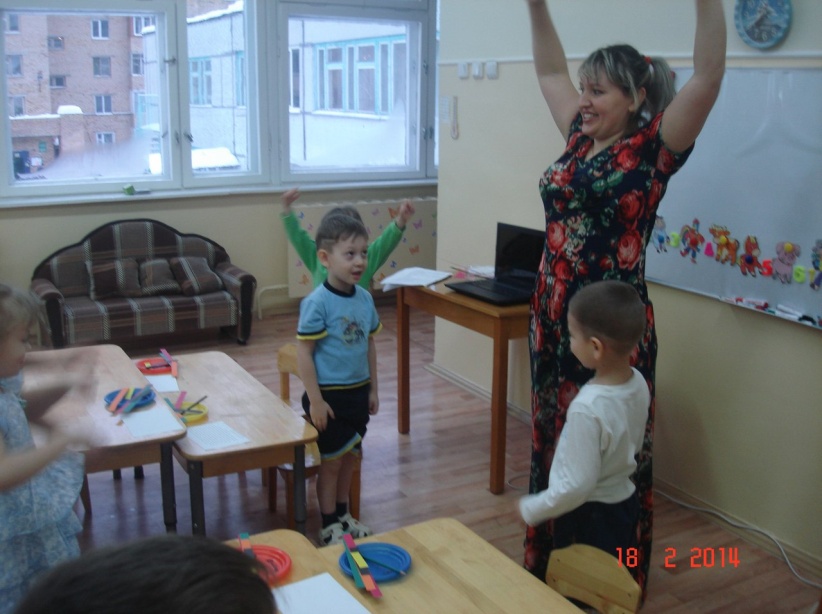 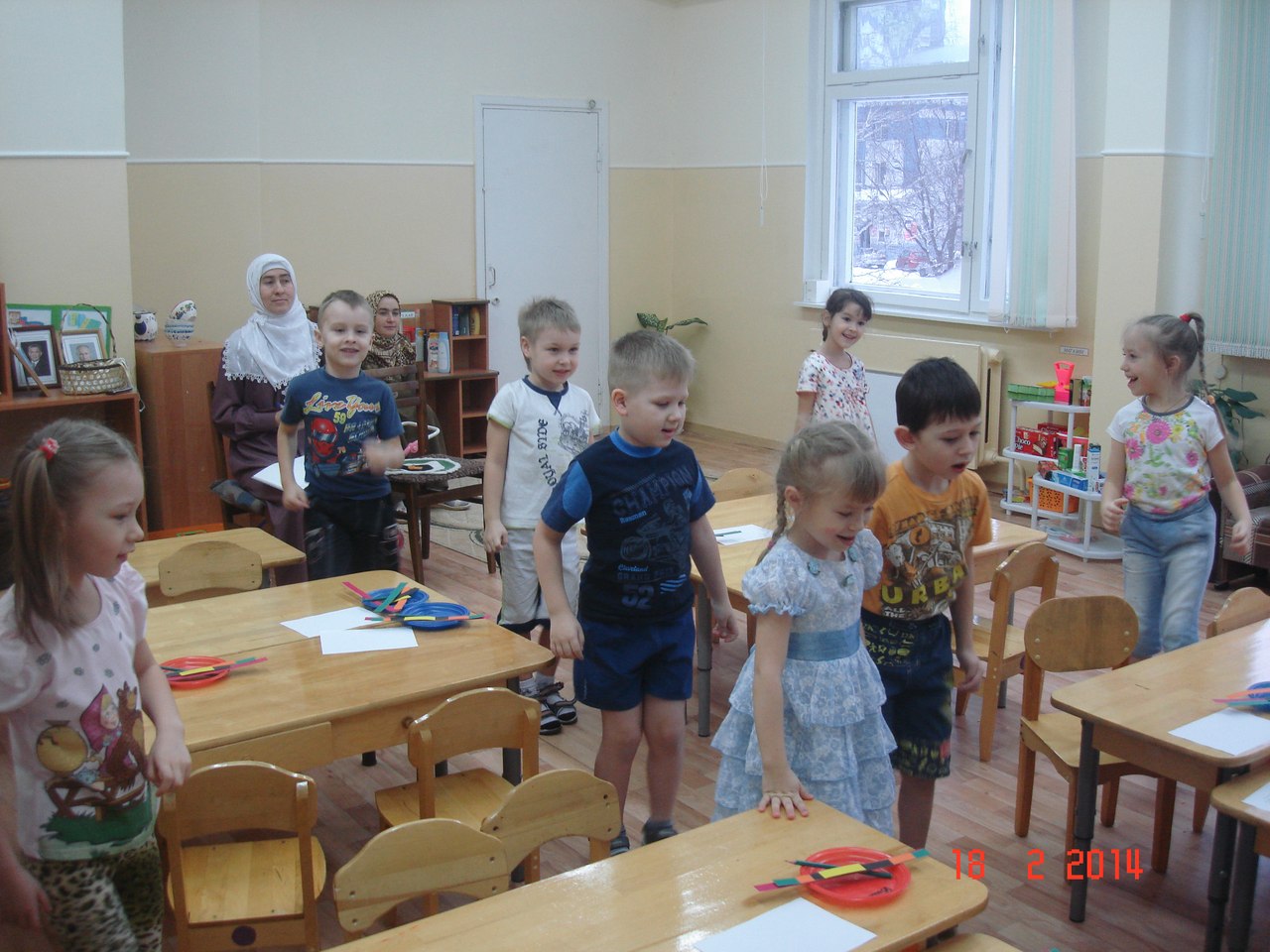 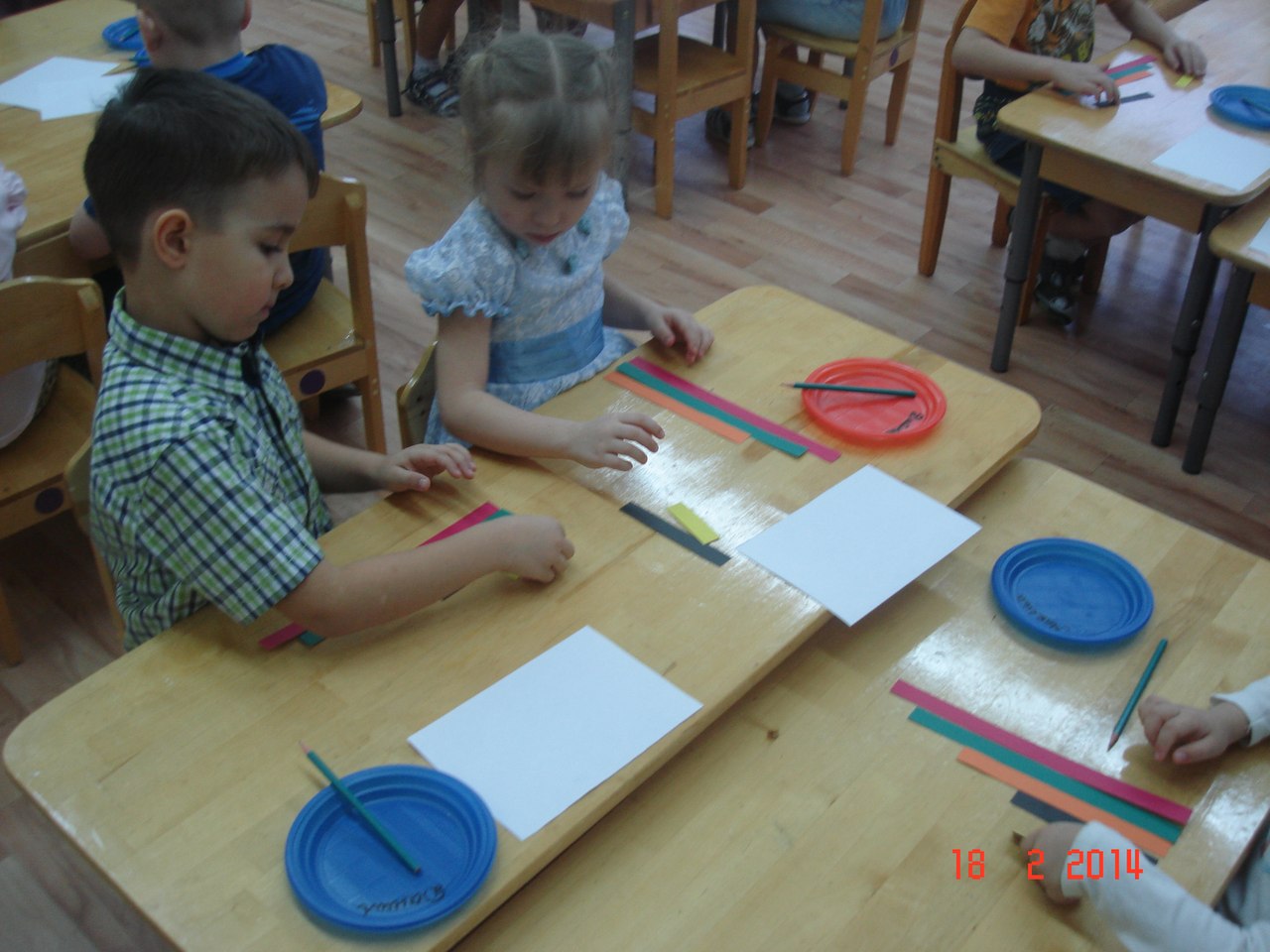 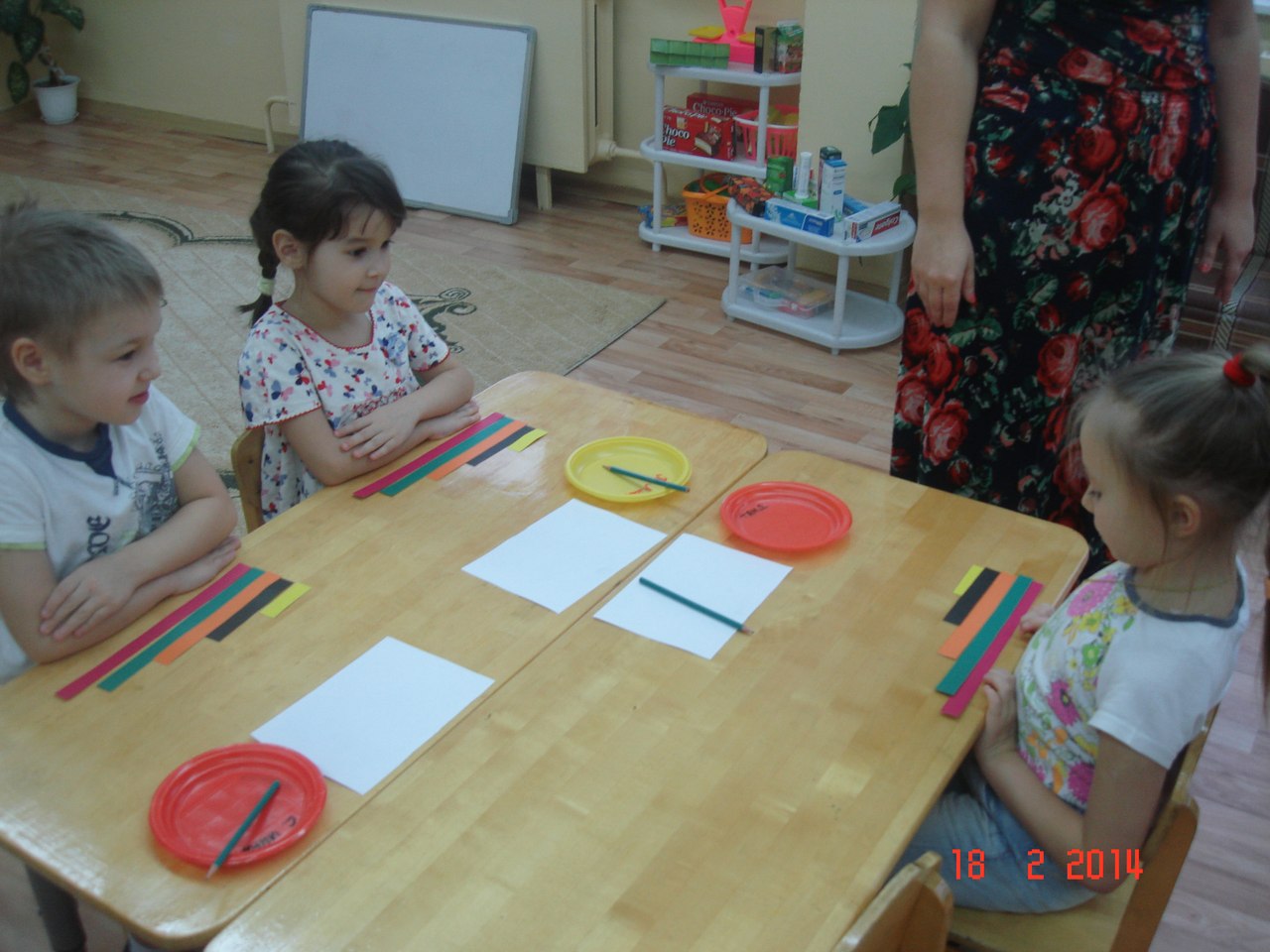 